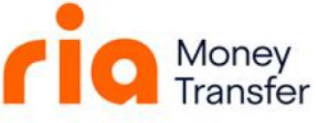 Formulár sťažnostiODDELENIE SLUŽIEB ZÁKAZNÍKOMRIA PAYMENT INSTITUTUION, E.P., S.A.INFORMÁCIE O VAŠEJ TRANSAKCIIINFORMÁCIE O VÁSDÔVODY VAŠEJ SŤAŽNOSTI:DOKUMENTY NA PRILOŽENIE (povinné)Podpis: _________________Celé meno: _________________Dátum: _________________Dátum: _________________Suma: _________________Objednávka č.: _________________Mena: _________________Miesto transakcie: _____________________________________________Miesto transakcie: _____________________________________________Meno pracovníka, ktorý sa zúčastnil na vašej transakcii: ___________________________Meno pracovníka, ktorý sa zúčastnil na vašej transakcii: ___________________________CELÉ MENO:CELÉ MENO:CELÉ MENO:CELÉ MENO:ADRESA NA SLOVENSKU:ADRESA NA SLOVENSKU:MESTO/KRAJ:PSČ:PSČ:TELEFÓN:ŠTÁTNA PRÍSLUŠNOSŤ:ČÍSLO IDENTIFIKAČNÉHO DOKUMENTU (OBSAHUJÚCEHO FOTOGRAFIU):ČÍSLO IDENTIFIKAČNÉHO DOKUMENTU (OBSAHUJÚCEHO FOTOGRAFIU):ČÍSLO IDENTIFIKAČNÉHO DOKUMENTU (OBSAHUJÚCEHO FOTOGRAFIU):ČÍSLO IDENTIFIKAČNÉHO DOKUMENTU (OBSAHUJÚCEHO FOTOGRAFIU):IDENTIFIKAČNÝ DOKUMENT (obsahujúci vašu fotografiu);Akýkoľvek iný dokument (dokumenty). Prosím špecifikujte: